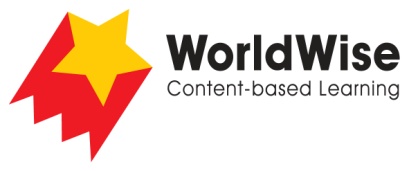 Levels Q–S – Investigations							Living With the TidesPart 3 – Record and analyse data

Find a way of recording your information that will allow you to see any patterns 
in the data.

Change to suit your information!



Once completed, make sure you save this file.Tidal environment 1Tidal environment 2Name of environmentHow do tides affect this environment?Which plants are found in this tidal environment?Which animals are found in this tidal environment?Which animals visit this environment and why?What are the natural dangers to plants and animals in these environments?How do people’s actions threaten the survival of plants and animals in these environments?What are people doing to protect these environments?